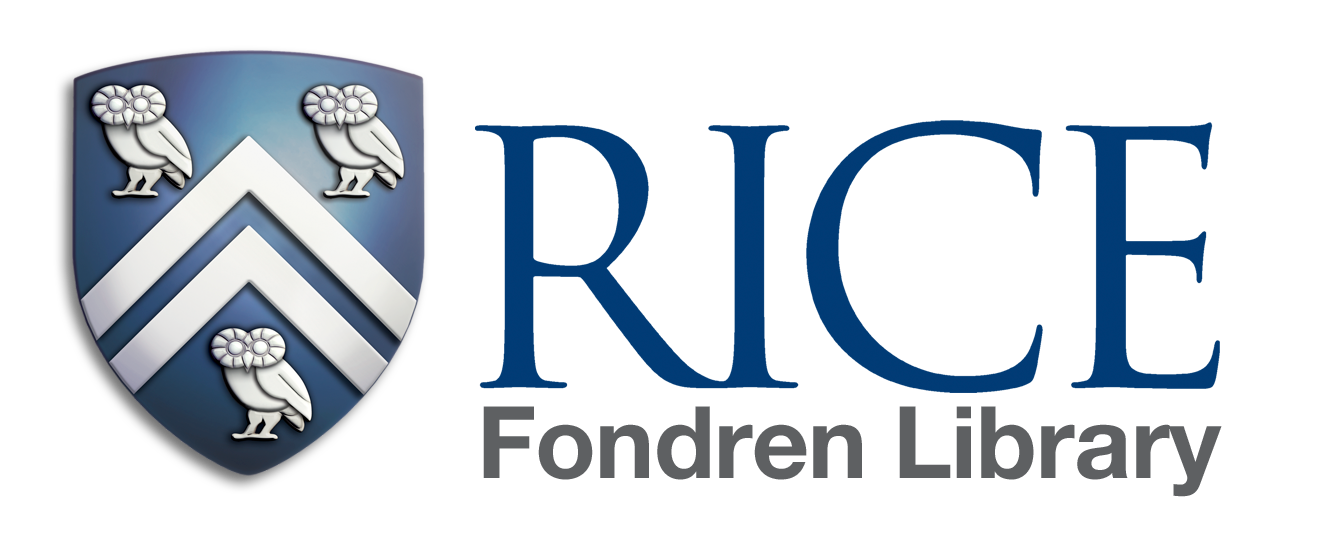 Fall 2020	Regular Hours: August 23, 2020 – December 16, 2020Move In Day 						Sunday 					    August 23					  10am-6:00pmLabor Day WeekendFriday	September 4	Close at 6:00pmSaturday	September 5	10:00am – 6:00pmSunday	September 6	12:00noon – 6:00pmMonday	September 7	10:00am – 6:00pmTuesday	September 8	Regular Hours Resume at 8:00amThanksgivingWednesday	November 25	Close at 5:00pmThursday	November 26	ClosedFriday	November 27	10:00am – 6:00pmSaturday	November 28	Regular Hours Resume at 10:00amFinal Exam HoursFriday-Tuesday	December 4-15	Regular HoursWednesday	December 16	8:00am – 6:00pmWinter Recess HoursThursday – Friday 	December 17 – 18	8:00am – 5:00pmSaturday	December 19	ClosedSunday	December 20	ClosedMonday – Wednesday	December 21 – 23	8:00am – 5:00pmThursday	December 24	7:00am-3:00pmFriday – Sunday	December 25 – January 3	ClosedMonday – Friday	January 4 – January 22	8:00am – 5:00pmSaturday	January 9	ClosedSunday	January 10	ClosedSaturday	January 16	ClosedSunday 	January 17	ClosedMonday	January 18	ClosedSundayMondayTuesdayWednesdayThursdayFridaySaturday2:00 pm –12midnight8:00 am –12midnight8:00 am –12midnight8:00 am –12midnight8:00 am –12midnight8:00 am –6:00 pm10:00 am –6:00 pm